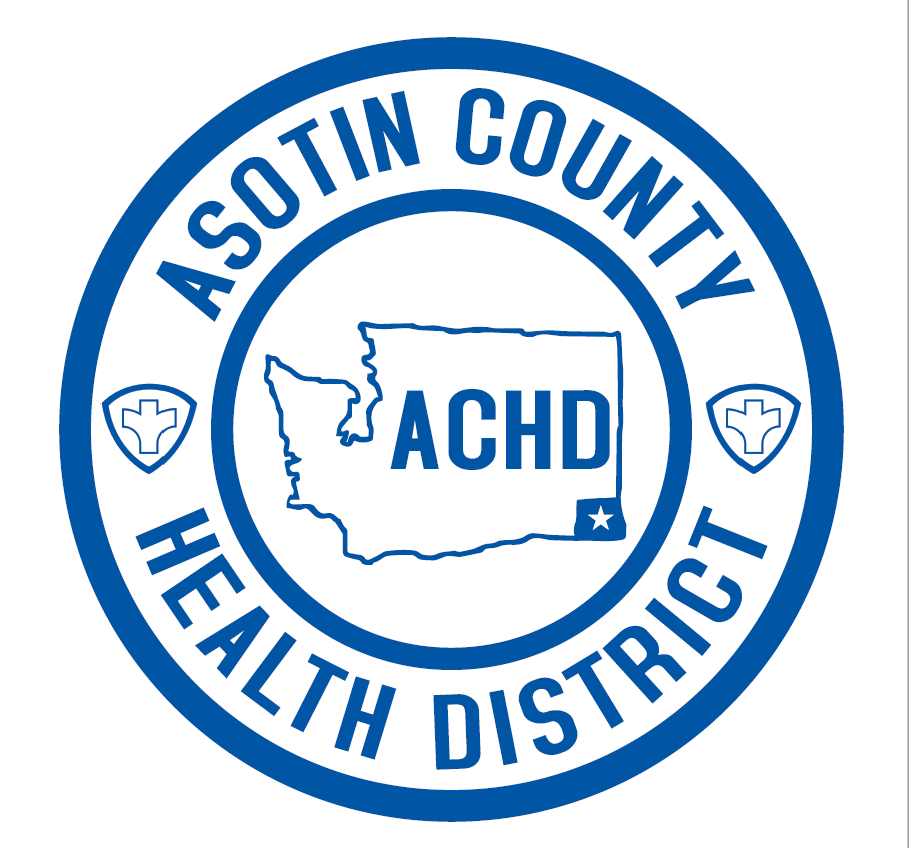 DATE:	           	July 27, 2023TO:		Asotin County Health District Board MembersFROM:		Brady Woodbury on behalf of Skate Pierce, Chair			Local Board of HealthSUBJECT:	Regular Board of Health MeetingJuly 31, 2023 1:00 PM	In-Person and ZoomTopic: Board of Health Regular Meeting Time: July 31, 2023 01:00 PM Pacific Time (US and Canada)Join Zoom Meetinghttps://us06web.zoom.us/j/84605496405?pwd=a2t5MVNqRi9vWE1WR1VwTEhCak9WZz09Meeting ID: 846 0549 6405Passcode: 833645ROLL CALLAPPROVAL OF MINUTES OF 05-22-2023 Regular In-Person and Zoom Board Meeting  FINANCE REPORTSFinancial Statements, DiscussionApril MayAccounts Payable ApprovalJune  JulyOLD BUSINESSPublic Records Requests Health Officer updateNEW BUSINESSCommunity Health Assessment Update (Survey Open to Public 8/1/2023) FPHS Report Updates Employee handbook updatesEquipment Purchase request from Former Employee Program Statistics  On-Site Sewage (OSS) program challenges update; other EH updates ANNOUNCEMENTS/REPORTS: Montana Summer Institute Questions/Discussion; STAR, Buildings.		EXECUTIVE SESSION—Not anticipated		NEXT MEETING1:00 PM, September 25, 2023 (Asotin County Commissioners’ Chambers)1:00 PM, November 27, 2023 (Asotin County Commissioners’ Chambers)	ADJOURNMENT